Actividad 1:Instrucciones: Lean cada párrafo para construir una idea que sintetice su contenido en una afirmación principal, luego, sinteticen la idea que sustenta esa afirmación de acuerdo a lo expresado por la autora y el autor. Redacten esta síntesis con sus palabrasActividad 2:Instrucciones: A continuación se plantean una serie de preguntas para profundizar críticamente en la comprensión de la columna de opinión seleccionada y de la discusión abordada en el texto. Para contestar consideren el texto y sus conocimientos sobre el tema. Reflexionen de forma colaborativa y elaboren respuestas breves (máximo 7 líneas). 1) En el texto la autora señala algunas consecuencias del impacto medioambiental de la actividad humana de los últimos años: “El resultado ha sido una pérdida sustancial de la biodiversidad y con ello, los bienes y servicios que proporciona a la sociedad” ¿Qué lugar se da al medioambiente/naturaleza bajo esta perspectiva? ¿Qué opinión tienen respecto a esta perspectiva?Ejemplo respuestaR: Notamos que en el primer párrafo el ecosistema se comprende como un recurso, pues se indica que la sociedad puede obtener bienes y servicios de él. A nuestro parecer, es curioso que se utilicen estas palabras para indicar la importancia de la biodiversidad para los seres humanos, pues parece que se trata de un lenguaje que pone el énfasis en lo que podemos obtener o explotar desde el medio ambiente y no se pone el acento en qué podríamos preservar de él o qué valor podría tener más allá de satisfacer necesidades o ser parte importante en nuestra economía, que es donde se transan bienes y servicios. Si bien es cierto que el ser humano en su interacción con la naturaleza se ha visto beneficiado, proponer que la pérdida de biodiversidad es un hecho lamentable porque restringe nuestro acceso a bienes y servicios nos parece que deja en evidencia cuáles han sido las lógicas que nos han llevado a alterar negativamente los ecosistemas.2) ¿Qué lugar otorga la autora a la ciencia? ¿Cómo relaciona en el texto las nociones de ciencia y ciudadanía?3) Según lo propuesto por la autora ¿Quiénes serían las/los responsables de las medidas que un gobierno tome en torno al medioambiente? ¿Qué opinión les merece esta perspectiva?4) Del texto se desprende que en las escuelas debiera promoverse una educación medioambiental, a vuestro juicio, ¿existe un enfoque de aprendizajes para la conservación del medioambiente en el sistema educativo chileno? ¿En qué observaciones sustentan su respuesta? 5) Según el texto, ¿Qué beneficios implicaría la alianza entre científicos y docentes? A vuestro juicio, ¿qué factores impiden que esta alianza se produzca?6) ¿Qué significa avanzar hacia una cultura del desarrollo sustentable? 7) ¿Por qué es relevante mencionar el nombre y la profesión del director a cargo del programa “Científicos de la basura”? ¿Qué relevancia puede tener esta mención para las y los lectores de este artículo de opinión?8) ¿Qué significa que una escuela se desenvuelva en un escenario social y curricular? ¿Quiénes establecen y/o modifican el currículo escolar? Video sugerido: Sistema curricular (MINEDUC)9) En el texto se indica que: “El último Informe de Evaluación del Grupo Intergubernamental de Expertos en el Cambio Climático (IPCC)” ¿Por qué la autora decide no incorporar la referencia exacta del informe? ¿A qué se debe su decisión? Pensando que existen muchos informes realizados por el IPCC, ¿les parece adecuado que no exista una referencia a la fuente? ¿Por qué?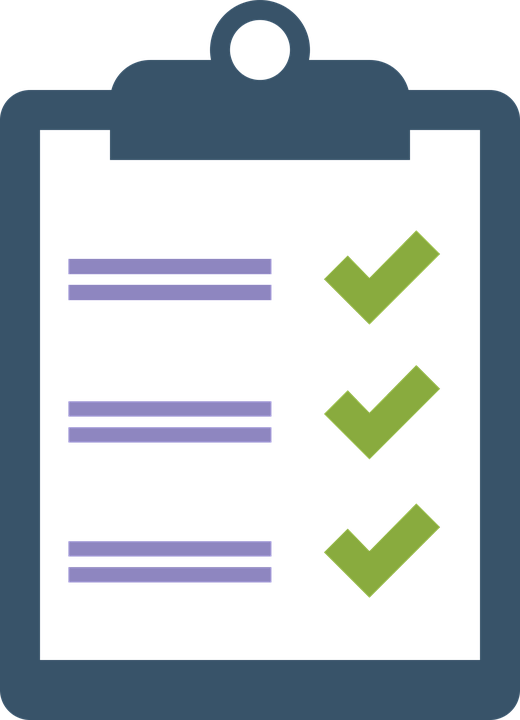 Profesora/or: GUÍA N°1: “DESMONTAR UN ARTÍCULO DE OPINIÓN”Equipo C. Integrantes:1) 2)3)4)5)Objetivo: Analizar críticamente las afirmaciones y argumentos expuestos en el artículo de opinión “La necesidad de integrar el conocimiento del medioambiente en Chile para su promoción y conservación” y sintetizar la postura de la autora.Texto: “La necesidad de integrar el conocimiento del medioambiente en Chile para su promoción y conservación” – Marcela Aldana 16/12/2015 (Fuente)Síntesis de párrafoEjemplo Párrafo 1: En los últimos cincuenta años, los seres humanos hemos alterado la estructura y el funcionamiento de los ecosistemas de manera más rápida y generalizada que en ningún otro periodo de la historia de la humanidad. El resultado ha sido una pérdida sustancial de la biodiversidad y con ello, los bienes y servicios que proporciona a la sociedad.Ejemplo Afirmación: Los ecosistemas han sido drásticamente alterados por la actividad reciente de la especie humana.Sustento: ¿Cómo se evidencia/comprueba en el texto que esta alteración se ha producido?Es posible notar que se ha perdido biodiversidad y esto ha afectado a la sociedad.Párrafo 2:El último Informe de Evaluación del Grupo Intergubernamental de Expertos en el Cambio Climático (IPCC), constituye un llamado no sólo a los responsables políticos, sino también a los ciudadanos del mundo para enfrentar los desafíos de manejo, sustentabilidad y conservación. En diversas conferencias y congresos promovidos por la UNESCO, se ha destacado la importancia de formar profesionales cuyas actividades y decisiones influyen especialmente en la calidad del medio ambiente. De esta manera, el conocimiento científico se ha vuelto indispensable no sólo para la comprensión del medio natural, sino para participar de manera fundamentada en la toma de decisiones sobre cuestiones de interés socialAfirmación:Sustento:Párrafo 3: La relevancia de la ciencia ha fomentado la “alfabetización científica” de la población, entendida como la capacidad de usar el conocimiento científico para identificar preguntas e interpretar evidencias con el fin de comprender y ayudar a la toma de decisiones sobre el mundo natural y los cambios realizados en él. En el escenario social y curricular en el que se encuentra la escuela hoy, surge por tanto la necesidad de integrar el conocimiento del medio ambiente y la promoción de comportamientos y actitudes que contribuyan a su conservación, mejorando la calidad de vida de los ciudadanos. Es así como los conceptos y principios de la ecología aparecen como pilares esenciales para educar a la población sobre las características y funcionamiento del medio ambiente. Como ciencia empírica, con hipótesis y teorías mayoritariamente dinámicas, la ecología promueve la investigación racional. Los estudiantes a la hora de enfrentarse a problemas ecológicos reales, establecerían una correspondencia entre el proceso de aprendizaje y el de la investigación científica, se involucrarían y trabajarían de modo similar al de los científicos, experimentando un desarrollo efectivo de reflexión, evaluación y decisión, y una actitud positiva hacia la ciencia.Afirmación:Sustento:Párrafo 4: En consecuencia, se hace necesario establecer vínculos estrechos entre la comunidad científica y escolar para que la ciencia sea vista como un área relevante, cercana y comprensible, y para generar una mayor conexión de los científicos con las demandas sociales. Es hora que científicos y docentes integren sus competencias en pos de traducir y transferir de manera adecuada las herramientas y conocimientos a las futuras generaciones que puedan llevarles a comprender, decidir y actuar responsablemente respecto al medio ambiente.Afirmación:Sustento:Párrafo 5: Se necesita que iniciativas como el programa “Científicos de la Basura” dirigido por el Doctor en Ciencias Marinas y Oceanografía, Martin Thiel, sean replicadas, formalizadas y sistematizadas. Quizás sólo así nos acerquemos como sociedad a la cultura de un desarrollo sustentable tan demandado en estos días. La idea no es enseñar lo que sucede en un mundo impactado, sino trabajar en cómo disminuir este impacto.Afirmación:Sustento: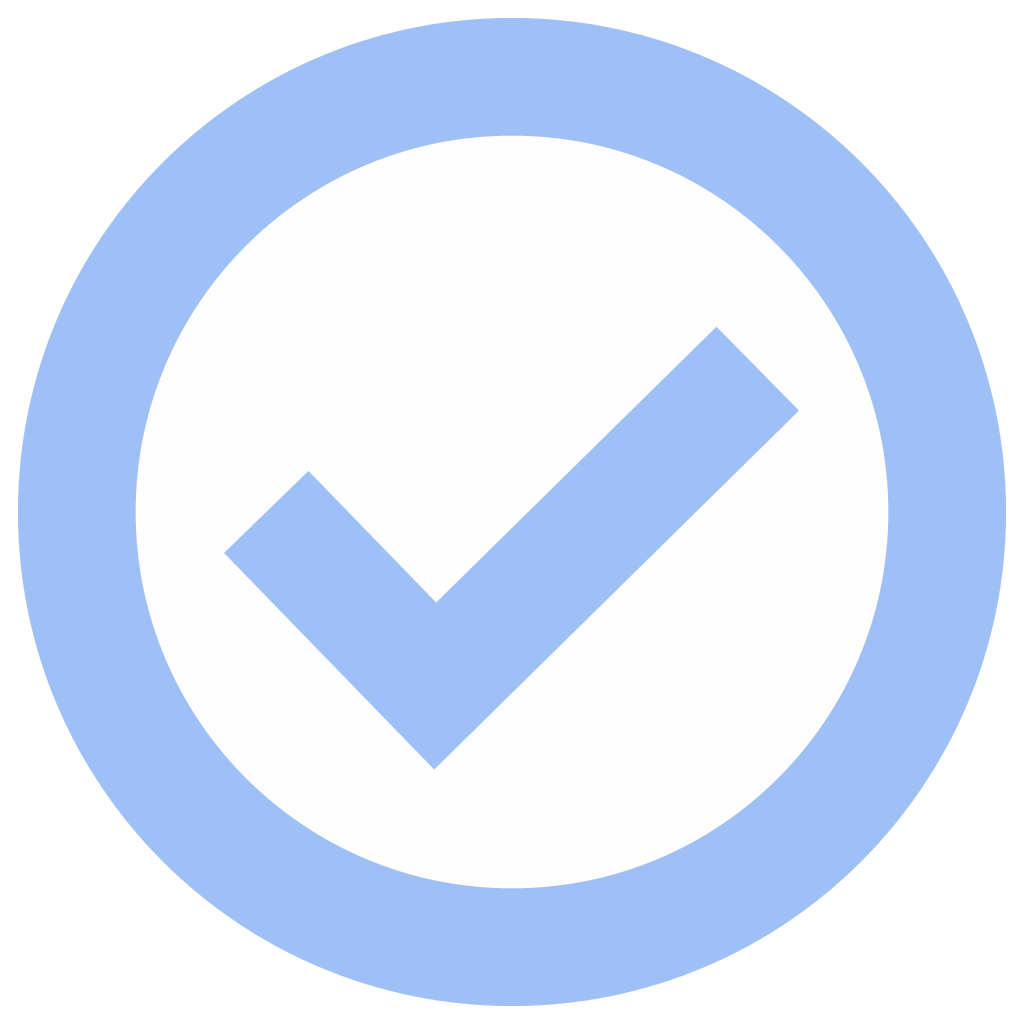 ¡Tarea realizada!  Una vez finalizada la Actividad 2, marquen en su Carta Gantt  este logro.